Информация о реализации муниципальной программы «Формирование современной городской среды на территории Прибрежнинского муниципального образования» на 2018-2024 годы на 18.06.2020 г.общественная территория, подлежащая благоустройству: Иркутская область Братский район п. Прибрежный ул. Молодежная,13сумма средств 1688,7 тыс.руб. На отчетную дату выполнено:Администрацией Прибрежнинского сельского поселения заключены договоры на приобретение доставку материалов (плиты тротуарные, бортовые камни), малых архитектурных форм (игровое, спортивное оборудование, лавочки, урны). Срок поставки: июнь 2020 года.30 мая 2020 года получены малые архитектурные формы и уличные тренажеры на сумму 770,77 тыс. руб.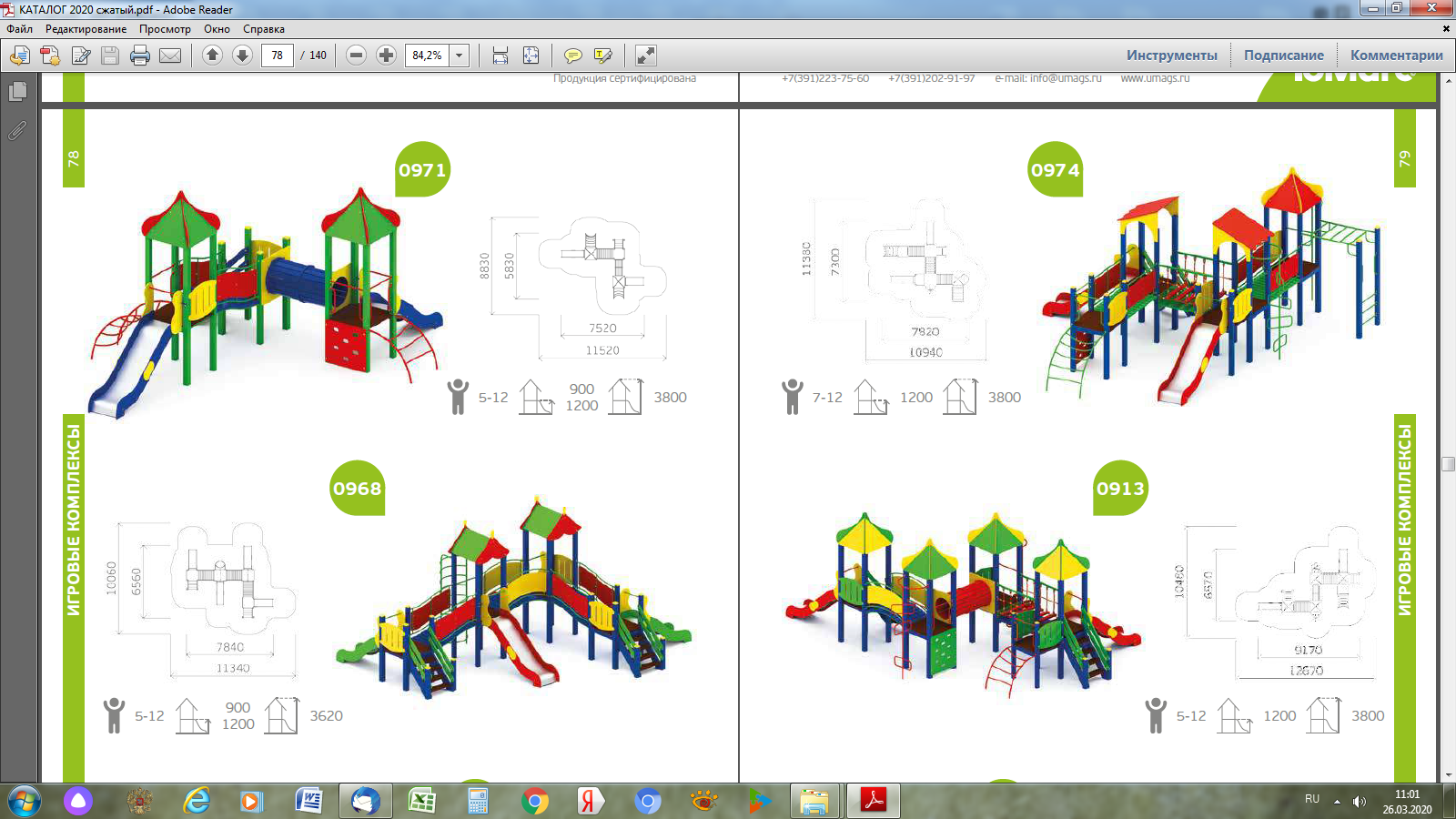 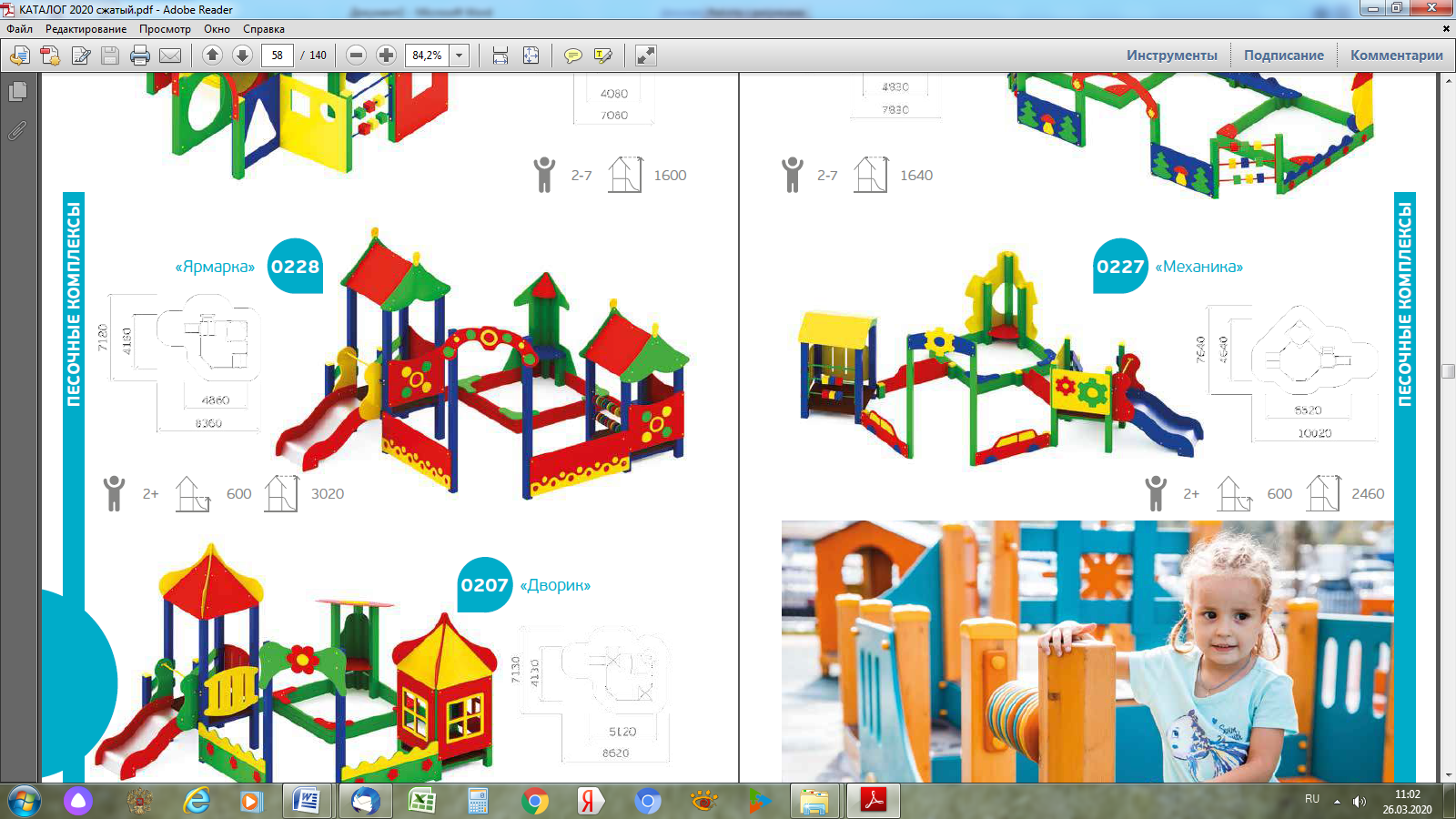 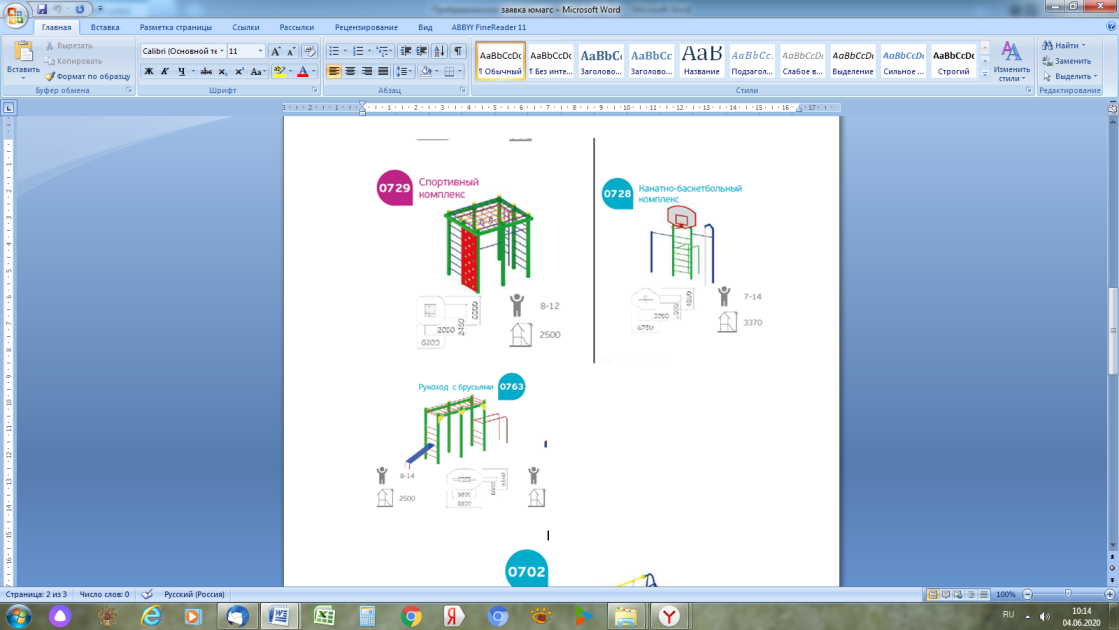 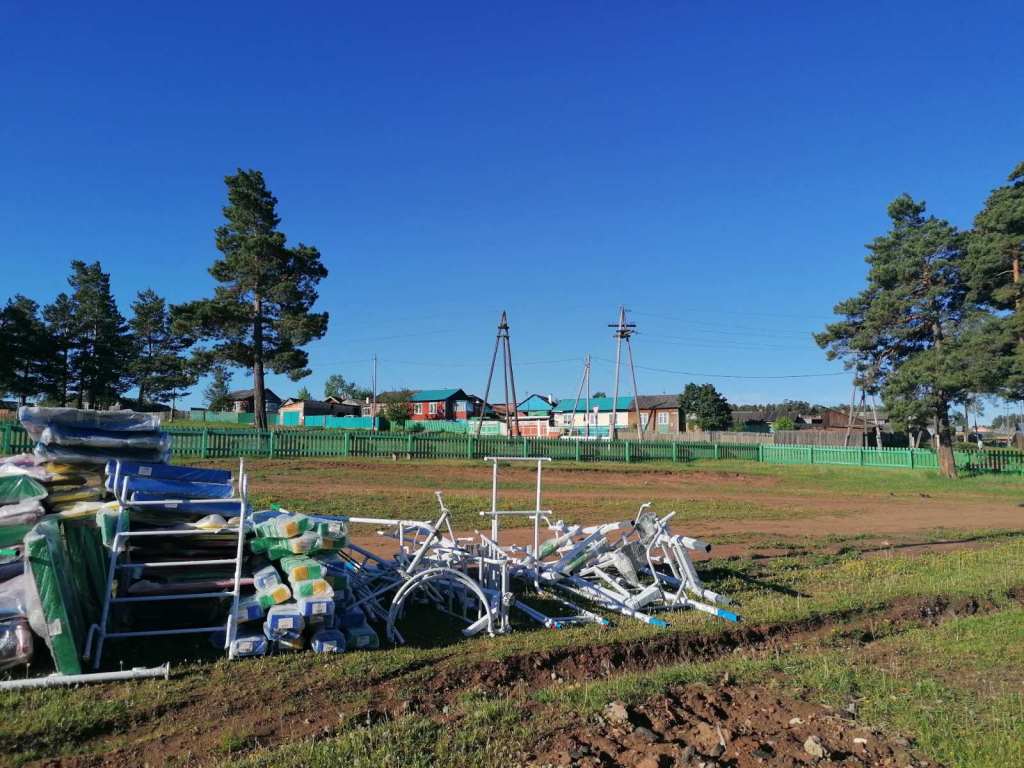 11 июня 2020 года получены лавочки, урны, информационный стенд.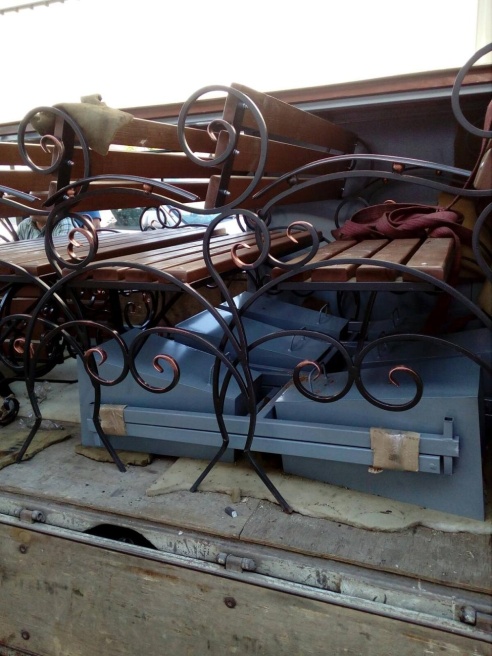 	Осуществляется поставка бетонных изделий (плитки, бордюры)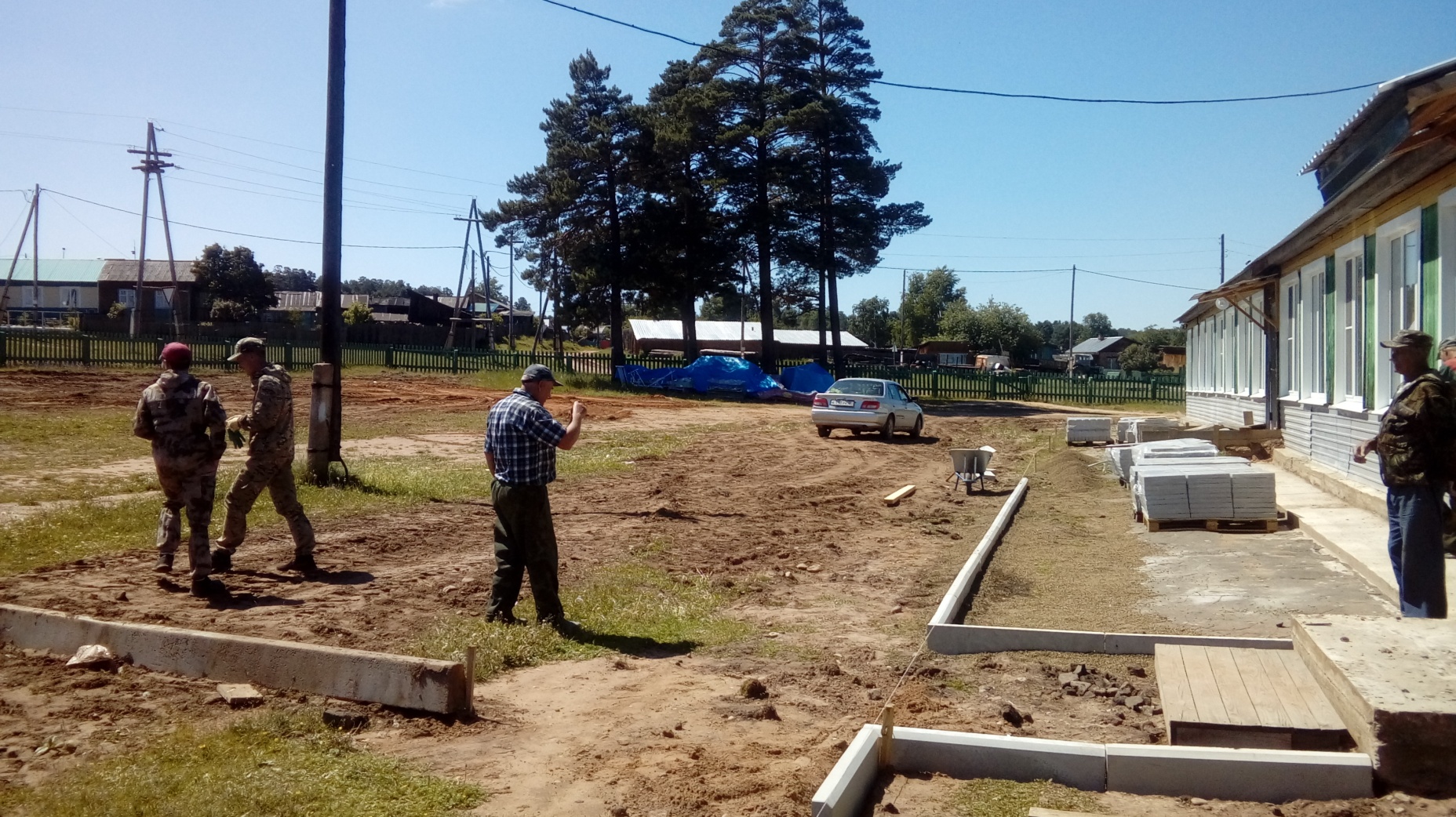 В целях синхронизации мероприятий по благоустройству территории с иными муниципальными программами, в рамках муниципальной программы «Развитие культуры в Прибрежнинском муниципальном образовании» в настоящее время продолжается ремонт крыльца у центрального входа в здание Дома культуры, ремонт фундамента и отмостки.На территории, подлежащей благоустройству, работниками Администрации Прибрежнинского сельского поселения и МКУК «Прибрежнинский КДЦ Братского района» высажены саженцы деревьев и кустарников (ель, кедр, яблоня и др.) в рамках акции «Сад памяти». Обустроены ограждения вокруг высаженных саженцев.На территории, подлежащей благоустройству, проведен демонтаж старых игровых форм.Ведутся земляные работы (планировка территории, отсыпка), обустройству  места парковки.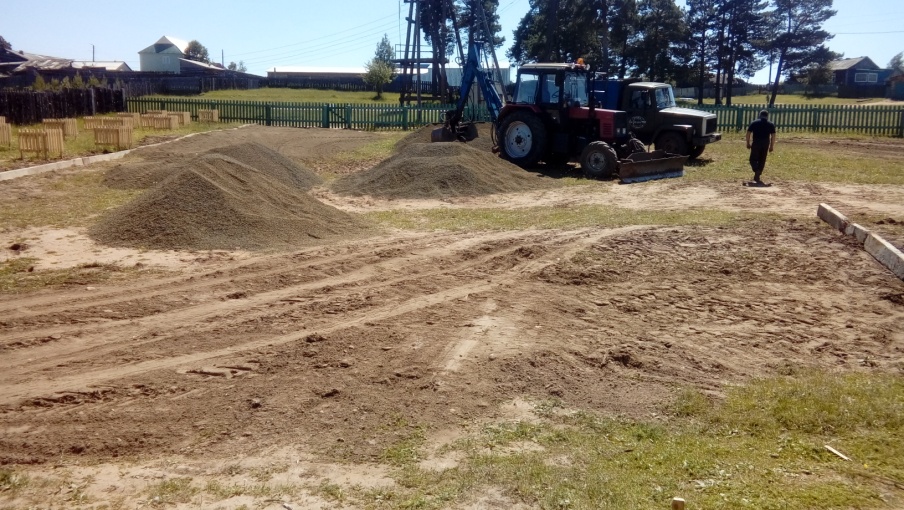 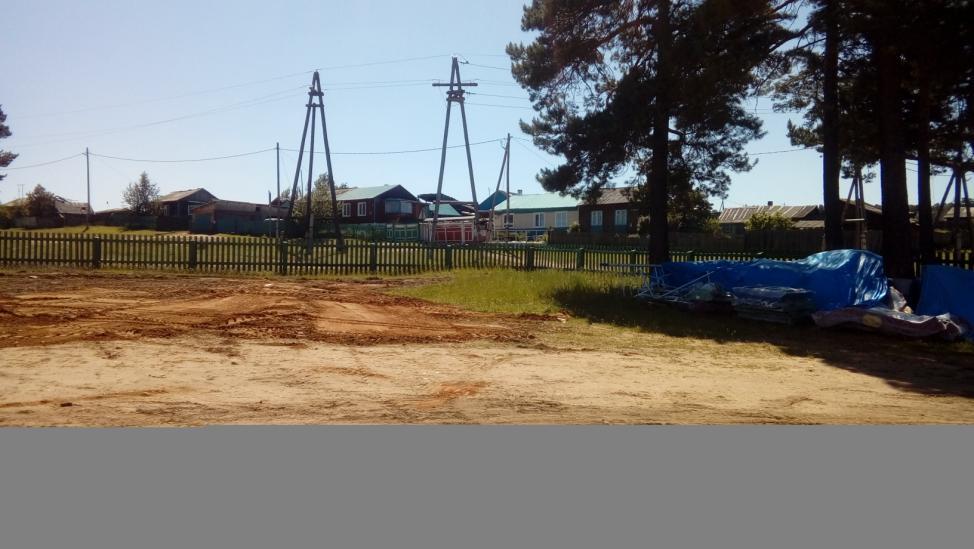 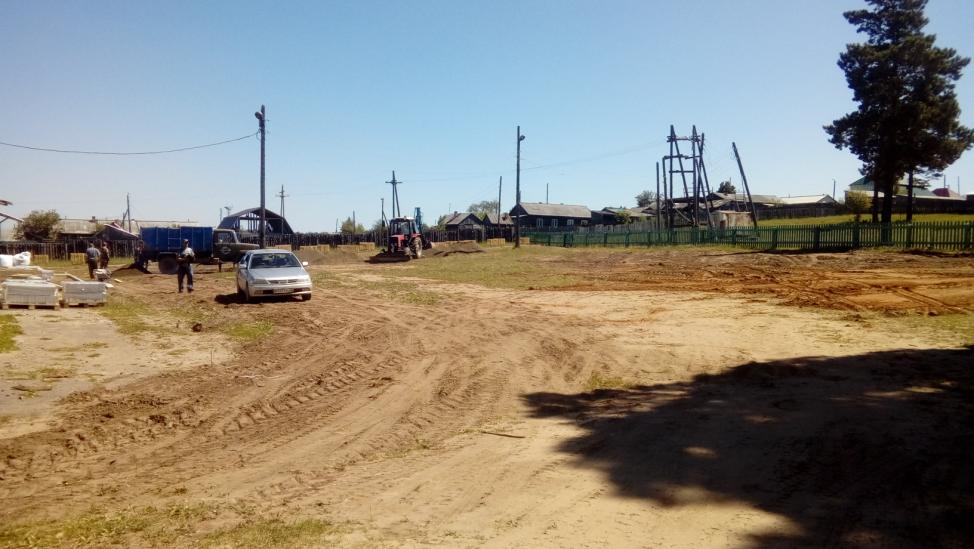 01.05.202025.05.202005.06.202018.06.2020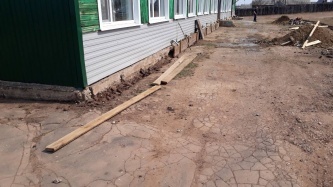 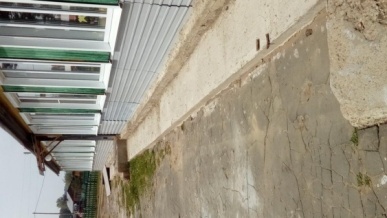 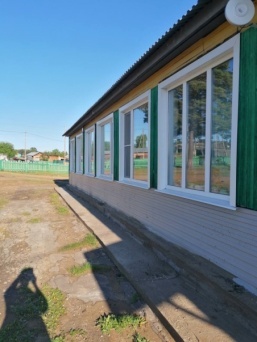 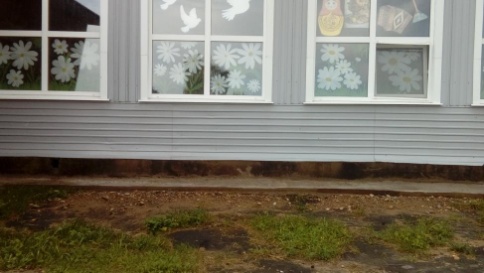 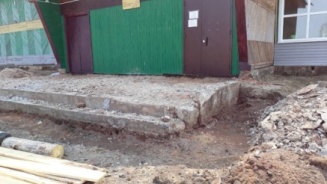 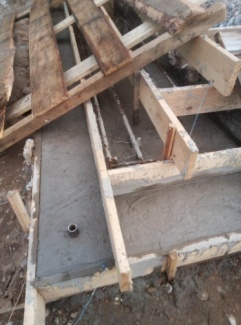 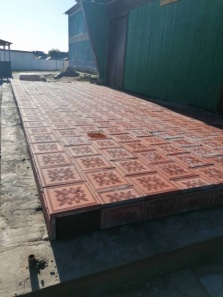 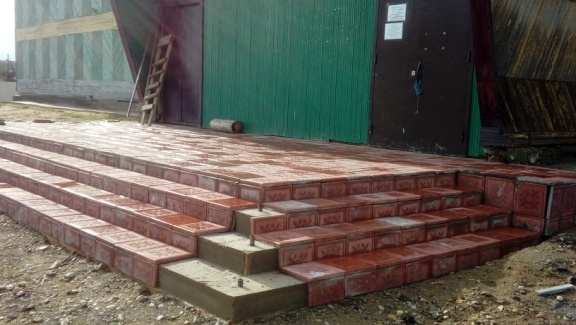 25.05.202005.06.2020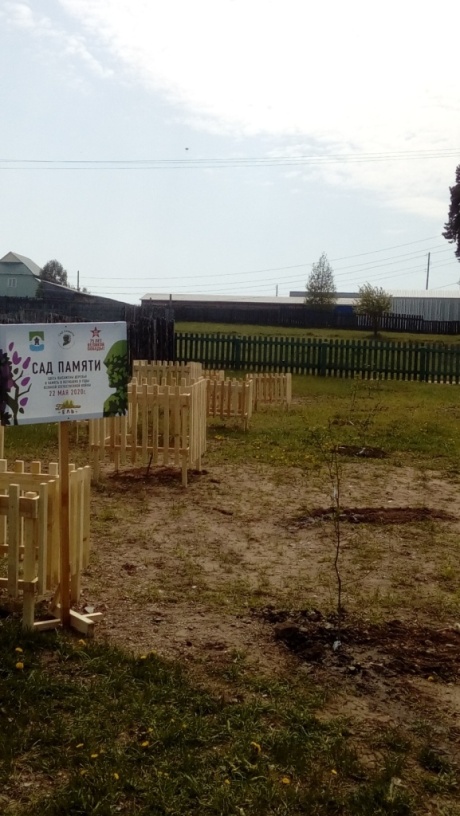 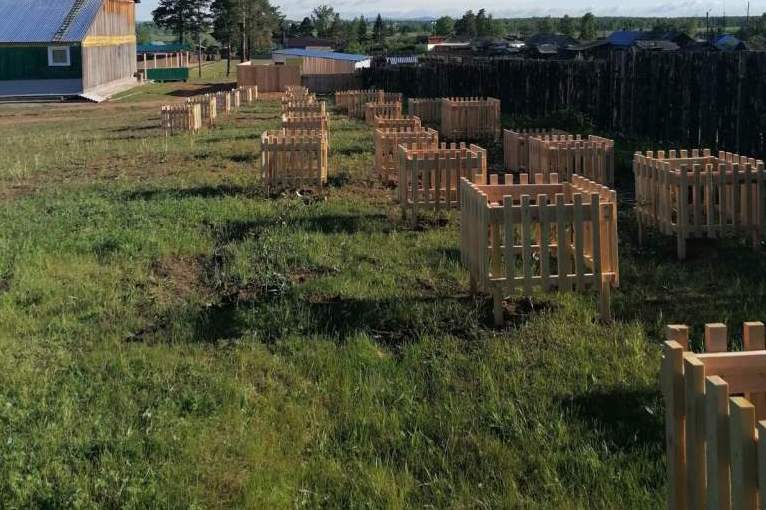 25.05.202005.06.2020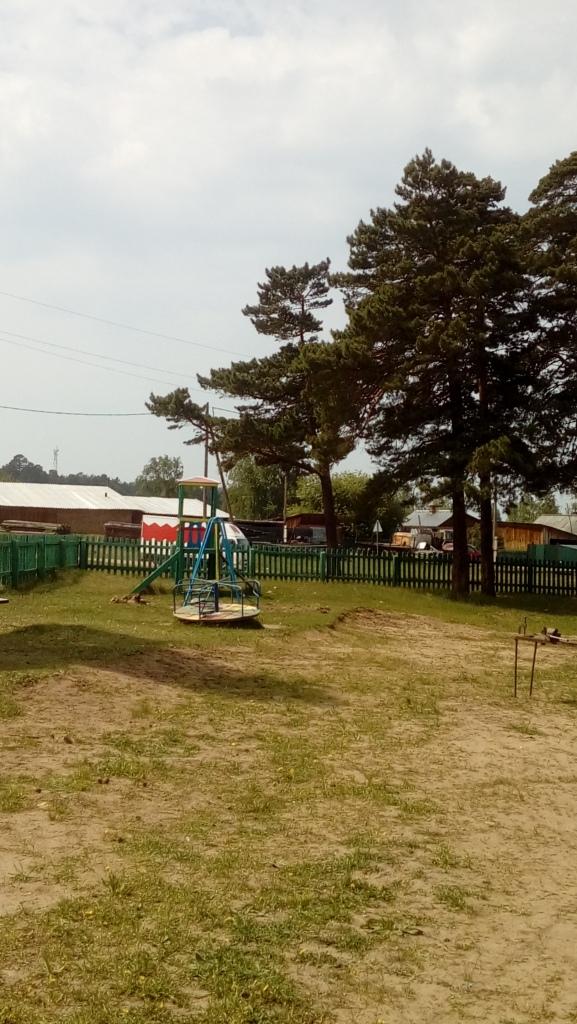 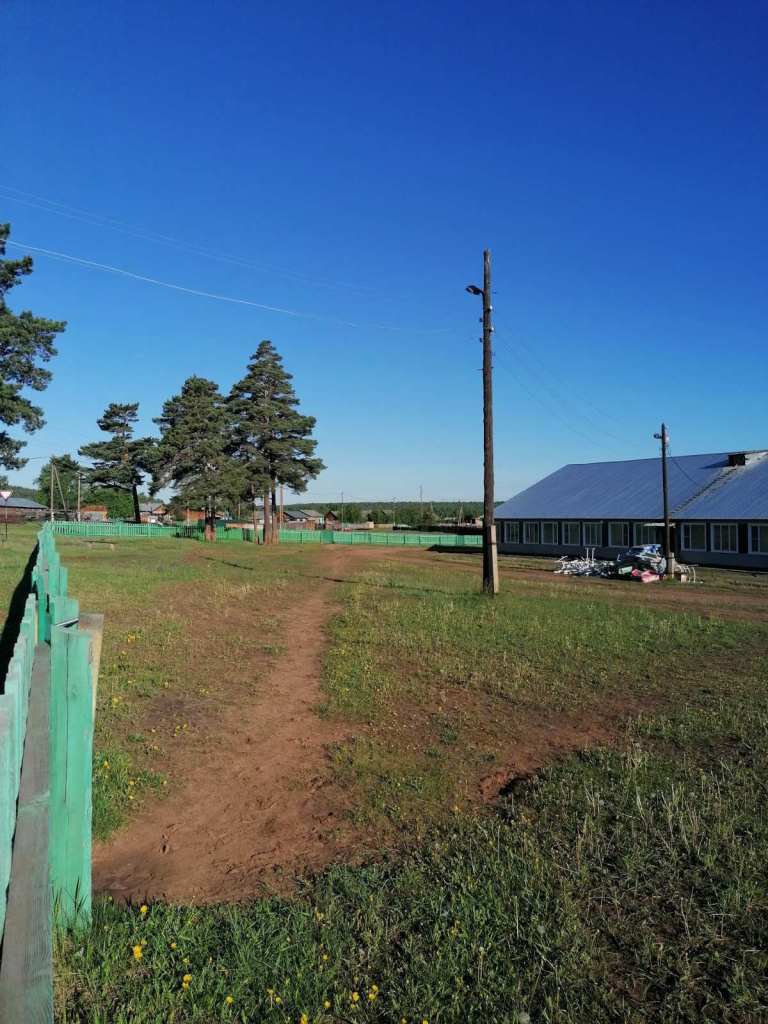 